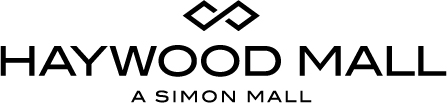 For More Information:Katie Clark / Jennifer WalkerBRAVE Public Relations                                                                                                                                     404.233.3993
kclark@bravepublicrelations.com/jwalker@bravepublicrelations.com  **MEDIA ADVISORY**Haywood Mall to host annual Boo Bash, Tuesday, October 31Get in the spooktacular spirit with Halloween family funGreenville, S.C. (October 5, 2017) – Mummies and ghosts and witches, oh my! Haywood Mall is hosting frightful fun this spooky season with Boo Bash on Tuesday, October 31. From 6 – 9 p.m., families are invited to participate in a costume contest, make creepy crafts, play ghostly games, collect candy and more! All while jamming out to a Spooky DJ and interactive games!WHAT:		Boo Bash WHEN:		Tuesday, October 31 from 6 - 9 p.m.WHERE:		Haywood Mall (Belk Court) 	700 Haywood Rd. 	Greenville, S.C. 29607MORE INFO: 	For more information, visit simon/haywoodmall.com.Visit Haywood Mall on Facebook, Twitter and Instagram###